                                         https://issuu.com/alexaeleni/docs/an.imoun.issuu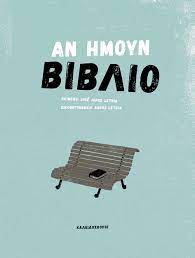 